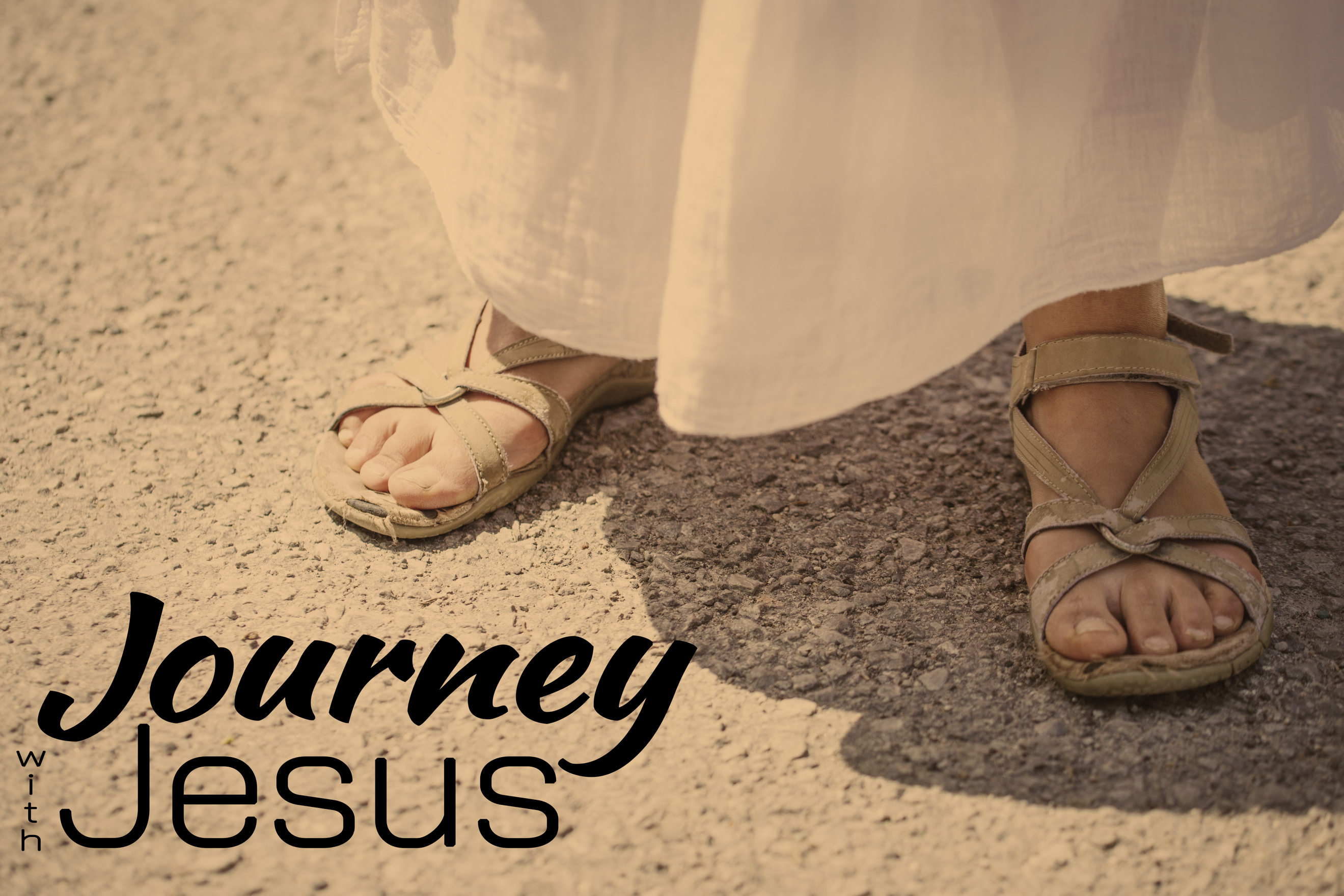 Upside DownJourney with Jesus, part twoMatthew 4:1-10; Luke 4:13-14If you spend your life focused on _________  ________, you _____  __________.Matthew 4:1-10 (NIV)   Then Jesus was led by the Spirit into the wilderness to be tempted by the devil. 2 After fasting forty days and forty nights, he was hungry. 3 The tempter came to him and said, “If you are the Son of God, tell these stones to become bread.”    4 Jesus answered, “It is written: ‘Man shall not live on bread alone, but on every word that comes from the mouth of God.’”    5 Then the devil took him to the holy city and had him stand on the highest point of the temple. 6 “If you are the Son of God,” he said, “throw yourself down. For it is written: “‘He will command his angels concerning you, and they will lift you up in their hands, so that you will not strike your foot against a stone.’”   7 Jesus answered him, “It is also written: ‘Do not put the Lord your God to the test.’”   8 Again, the devil took him to a very high mountain and showed him all the kingdoms of the world and their splendor. 9 “All this I will give you,” he said, “if you will bow down and worship me.”   10 Jesus said to him, “Away from me, Satan! For it is written: ‘Worship the Lord your God, and serve him only.’”Throughout His ministry, Jesus didn’t just _________, He ___________ what He taught.Jesus came to establish a different type of kingdom: A ___________ kingdom in our __________.“When the devil had finished all this tempting, he left him until an opportune time.”Luke 4:13 (NIV)“Jesus returned to Galilee in the power of the Spirit, and news about himspread through the whole countryside.” Luke 4:14 (NIV)What Jesus valued more than the kingdoms of this world was ________.The question we have to answer: What good is it to gain the __________ of this world if in the end you lose your very ______; your very ________?